Příloha č. 2 ke kupní smlouvě č. Čj. PK/2182/2020Canon imageRUNNER ADVANCE C5535iToto inteligentní, uživatelsky příjemné barevné multifunkční zařízení formátu A3 poskytuje vysoce kvalitní barevnou komunikaci a zjednodušuje pracovní postupy zpracování dokumentů. Snadná integrace, zabezpečení a sledování nákladů představují pro vytížené pracovní skupiny skutečný poklad.VýhodyBarevný a černobílý výstup rychlostí 35 str./minPřizpůsobitelná barevná dotyková obrazovka WVGA s úhlopříčkou 25,6 cm (10,1"), podobná jako u smartphonuFunkce tisku, kopírování, skenování, odesílání, ukládání a volitelně faxováníTisk UFRII, PCL a Adobe PS3Kapacita papíru až 6 350 listůPůsobivé interní možnosti publikování a dokončování dokumentůInteligentní procesy snímání a zpracování dokumentůVylepšené bezpečnostní funkceSnadná správa zařízení i skupiny zařízeníPrvotřídní energetická účinnost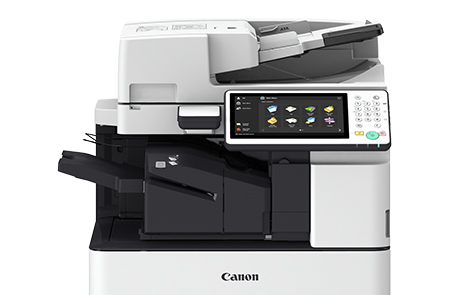 Canon imageRUNNER ADVANCE C5500 Series Specifikace Získat informaceSpecifikace produktu 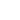 Back to topPřehled produktů Specifikace produktu Podpora Left Right HLAVNÍ JEDNOTKA SPECIFIKACE TISKU SPECIFIKACE KOPÍROVÁNÍ SPECIFIKACE PRO SKENOVÁNÍ SPECIFIKACE ODESÍLÁNÍ SPECIFIKACE FAXU SPECIFIKACE UKLÁDÁNÍ SPECIFIKACE ZABEZPEČENÍ SPECIFIKACE PROSTŘEDÍ SOFTWARE A SPRÁVA TISKÁRNY SPECIFIKACE OVLADAČE TISKU FIERY 1 SPECIFIKACE OVLADAČE TISKU FIERY 2 SPOTŘEBNÍ MATERIÁL VOLITELNÉ ZDROJE PAPÍRU VOLITELNÁ VÝSTUPNÍ ZAŘÍZENÍ HARDWAROVÉ PŘÍSLUŠENSTVÍ MOŽNOSTI ZABEZPEČENÍ SYSTÉMOVÉ DOPLŇKY A VOLITELNÉ OVLADAČE DALŠÍ MOŽNOSTI Specifikace tisku HLAVNÍ JEDNOTKATyp zařízeníBarevné laserové multifunkčníZákladní funkceTisk, kopírování, skenování, odesílání, ukládání a volitelně faxováníRychlost procesoruDva zakázkové procesory Canon (sdílené) 1,75 GHz Ovládací panelBarevný dotykový panel TFT LCD WSVGA s úhlopříčkou 25,6 cm (10,1")PaměťStandardně: 4,0 GB paměti RAMPevný diskStandardně: 250 GB; maximálně: 1 TBZrcadlení pevného diskuVolitelně (250 GB, 1 TB)Rozhraní pro připojeníSÍŤOVÁ – standardně: 1000Base-T/100Base-TX/10Base-T, bezdrátová síť LAN (IEEE LAN 802.11 b/g/n); volitelně: NFC, Bluetooth Low EnergyOSTATNÍ – standardně: 2× USB 2.0 (hostitelské), 1× USB 3.0 (hostitelské), 1× USB 2.0 (zařízení); volitelně: sériové rozhraní, rozhraní pro řízení kopírováníVstup papíru (standardně)2 zásobníky s kapacitou 550 listů (80 g/m²)Víceúčelová přihrádka na 100 listů (80 g/m²)Vstup papíru (volitelně)Dva zásobníky na 550 listů papíru (80 g/m²) (KAZETOVÁ PODÁVACÍ JEDNOTKA AM1)Zásobníky na 2 450 listů (80 g/m²) (VYSOKOKAPACITNÍ KAZETOVÁ PODÁVACÍ JEDNOTKA A1)Dalších 2 700 listů (80 g/m²) (JEDNOTKA PODSTAVCE NA PAPÍR F1)Maximální vstupní kapacita papíru6 350 listů (80 g/m²)Kapacita výstupu papíruBez finišeru: 250 listů (80 g/m²), s přihrádkou na kopie: 100 listů (A4, 80 g/m²). S vnitřními finišery: Max. 545 listů (A4, 80 g/m²)S externími finišery: Max. 3 250 listů (A4, 80 g/m²).Možnosti konečných úpravKompletování, seskupováníS vnitřním finišerem: kompletování, seskupování, offset, sešívání, děrování¹, sešívání bez sponek, sešívání na vyžádáníS externím finišerem: kompletování, seskupování, offset, sešívání, brožování², děrování³, sešívání bez sponek, sešívání na vyžádáníPodporované typy médiíZásobníky: Tenký papír, běžný papír, silný papír, barevný papír, recyklovaný papír, děrovaný papír, transparentní listy, klížený papír, obálky*, hlavičkový papír*Vyžaduje DOPLNĚK PRO PODÁVÁNÍ ŠTÍTKŮ F1 (pouze zásobník 2) Víceúčelový zásobník:Tenký papír, běžný papír, silný papír, barevný papír, recyklovaný papír, děrovaný papír, transparentní listy, pauzovací papír¹, štítky, tabelační papír. Klížený papír, papír s povrchovou vrstvou, obálky, hlavičkový papírZásobník (VYSOKOKAPACITNÍ KAZETOVÁ PODÁVACÍ JEDNOTKA A1): Tenký papír, běžný papír, silný papír, barevný papír, recyklovaný papír, děrovaný papír, klížený papír, hlavičkový papírJEDNOTKA PODSTAVCE NA PAPÍR F1: Tenký papír, běžný papír, silný papír, barevný papír, recyklovaný papír, děrovaný papír, klížený papír, hlavičkový papírPodporované velikosti médiíHorní zásobník 1:Standardní velikost: A4, B5, A5, A5RVlastní velikost: Min. 98,0 × 148 mm až 297 × 215,9 mmDolní zásobník 2:Standardní velikost: A3, B4, A4, A4R, B5, B5R, A5R Vlastní velikost: Min. 98,0 × 182 mm až 304,8 × 457,2 mmVíceúčelový zásobník:Standardní velikost: A3, B4, A4, A4R, B5, B5R, A5, A5R, SRA3, obálky (č. 10 (COM 10),Monarch, ISO-C5, DL), uživatelská velikost obálek (min. 98,0 × 98,4 mm až 320,0 × 457,2 mm)Volná velikost: Min. 98,0 × 139,7 mm až 320,0 × 457,2 mmKAZETOVÁ PODÁVACÍ JEDNOTKA AM1A3, B4, A4, A4R, B5, B5R, A5R, uživatelská velikost (min. 98,0 × 182,0 mm až 304,8 × 457,2 mmVYSOKOKAPACITNÍ KAZETOVÁ PODÁVACÍ JEDNOTKA A1A4JEDNOTKA PODSTAVCE NA PAPÍR F1A4, B5Podporované gramáže médiíZásobníky: 52 až 256 g/m²Víceúčelový zásobník: 52 až 300 g/m²Oboustranně: 52 až 220 g/m²Podstavec na papír: 52 až 256 g/m²Doba zahříváníPo zapnutí napájení: 30 sekund nebo méně¹Z režimu spánku: 10 sekund nebo méněRozměry (V × Š × H)Model s duplexním automatickým podavačem dokumentů: 950 × 620 × 742 mm Model s deskou: 827 × 620 × 729 mmProstor pro instalaci (V × Š × H)943 × 1 176 mm (základní jednotka: otevřený pravý kryt + otevřené zásuvky zásobníků)HmotnostPřibližně 142 kg včetně toneruModel s deskou: přibližně 131 kg včetně toneruSPECIFIKACE TISKURychlost tisku (černobíle/barevně)iR-ADV C5535/C5535i35 str./min (A4), 18 str./min (A3), 23 str./min (A4R), 35/4 str./min (A5R)iR-ADV C5540i40 str./min (A4), 22 str./min (A3), 24 str./min (A4R), 40/4 str./min (A5R)iR-ADV C5550i50 str./min (A4), 27 str./min (A3), 30 str./min (A4R), 50/4 str./min (A5R)iR-ADV C5560i60 str./min (A4), 32 str./min (A3), 36 str./min (A4R), 60/5 str./min (A5R)Rozlišení tisku600 × 600 dpi, 1 200 × 1 200 dpiJazyk PDL (Page-Description Language)iR-ADV C5535i/C5540i/C5550i/C5560i: UFR II, PCL 6, Genuine Adobe PostScript úrovně 3 (standardně)iR-ADV C5535: UFR II (standardně), volitelně PCL 6, Genuine Adobe PostScript úrovně 3 Oboustranný tiskAutomatický (standardní)Přímý tiskPřímý tisk je dostupný z paměťového zařízení USB, úložiště Advanced Space, pomocí vzdáleného uživatelského rozhraní a přístupu na web¹Podporované typy souborů: TIFF, JPEG, PDF, EPS a XPS.Tisk z mobilních zařízení a clouduK dispozici je řada různých aplikací a řešení na platformě MEAP, které zajišťují tisk z mobilních zařízení nebo ze zařízení připojených k internetu a z cloudových služeb podle vašich požadavků. Další informace vám poskytne váš obchodní zástupce.PísmaPísma PCL: 93 písem Roman, 10 bitmapových písem, 2 písma OCR, Andalé Mono WTJ/K/S/T* (japonština, korejština, zjednodušená a tradiční čínština), písma čárového kódu**Písma PS: 136 Roman*Vyžaduje volitelnou SADU MEZINÁRODNÍCH PÍSEM PCL A1**Vyžaduje volitelnou SADU PRO TISK ČÁROVÝCH KÓDŮ D1Operační systémUFRII: Windows: Server 2003 / Server 2003 R2 / Vista / Server 2008 / 7 / Server 2008 R2 / 8 / Server 2012 / 8.1 / Server 2012 R2/ 10, MAC OS X (10.6.8 nebo novější)PCL: Windows: Server 2003 / Server 2003 R2 / Vista / Server 2008 / 7 / Server 2008 R2 / 8 / Server 2012 / 8.1 / Server 2012 R2/ 10PS: Windows: Server 2003 / Server 2003 R2 / Vista / Server 2008 / 7 / Server 2008 R2 / 8 / Server 2012 / 8.1 / Server 2012 R2/ 10, MAC OS X (10.6.8 nebo novější)PPD: MAC OS 9.1 nebo novější, MAC OS X (10.3.9 nebo novější), Windows: Vista / 7 / 8 / 8.1 / 10Typy zařízení SAP jsou k dispozici prostřednictvím platformy SAP Market Place.Další informace najdete na adrese http://www.canon-europe.com/support/business-product-supportSPECIFIKACE KOPÍROVÁNÍRychlost kopírováníiR-ADV C5535/C5535i: 35 str./min (A4), 18 str./min (A3), 23 str./min (A4R), 35 str./min (A5R)iR-ADV C5540i: 40 str./min (A4), 22 str./min (A3), 24 str./min (A4R), 40 str./min (A5R)iR-ADV C5550i: 50 str./min (A4), 27 str./min (A3), 30 str./min (A4R), 50 str./min (A5R)iR-ADV C5560i: 60 str./min (A4), 32 str./min (A3), 36 str./min (A4R), 60 str./min (A5R)Doba vytištění první kopie (černobíle/barevně)iR-ADV C5535/C5535i: přibližně 4,9/7,4 sekundy nebo méněiR-ADV C5540i: přibližně 4,1/6,1 sekundy nebo méněiR-ADV C5550i: přibližně 3,5/5,2 sekundy nebo méněiR-ADV C5560i: přibližně 2,9/4,5 sekundy nebo méněRozlišení kopírováníSkenování: 600 × 600 dpiTisk: až 1 200 × 1 200 dpiVícenásobné kopieAž 999 kopiíZvětšení25 % až 400 % (krok 1 %)SPECIFIKACE PRO SKENOVÁNÍStandardní typBarevný s deskou a jednoprůchodovým duplexním automatickýmpodavačem dokumentů¹Podporované velikosti médiíA3, B4, A4, A4R, B5, B5R, A5, A5R, B6RSpecifikace skenování řízeného z počítačeColour Network ScanGear2 Pro rozhraní TWAIN i WIAPodporované operační systémy: Windows Vista / 7 / 8 / 8.1 / 10Windows Server 2003 / Server 2003 R2 / Server 2008 / Server 2008 R2 / Server 2012 / Server 2012 R2Rozlišení skenování100 × 100 dpi, 150 × 150 dpi, 200 × 100 dpi, 200 × 200 dpi, 200 × 400 dpi, 300 × 300 dpi, 400 × 400 dpi, 600 × 600 dpiPřípustné originály / gramážDeska: list, kniha, třírozměrné objekty (až do 2 kg)Velikost média pro podavač dokumentů¹: A3, B4, A4, A4R, B5, B5R, A5, A5R, B6Gramáž média pro podavač dokumentů¹:Jednostranné skenování: 38 až 157 g/m² / 64 až 157 g/m² (černobíle/barevně)Oboustranné skenování: 50 až 157 g/m² / 64 až 157 g/m² (černobíle/barevně)Metoda skenováníFunkce odesílání je k dispozici u všech modelůSkenování na paměťové zařízení USB: K dispozici u všech modelůSkenování do mobilních zařízení nebo zařízení připojených k Internetu: K dispozici je řada řešení pro zajištění skenování do mobilních zařízení nebo zařízení připojených k Internetu podle vašich požadavků. Další informace vám poskytne váš obchodní zástupce.Skenování do cloudových služeb: K dispozici je řada řešení pro zajištění skenování do cloudových služeb podle vašich požadavků. Další informace vám poskytne váš obchodní zástupce.Skenování řízené z počítače pomocí rozhraní TWAIN nebo WIA je k dispozici u všech modelů.Rychlost skenování (černobíle/barevně, A4)Jednostranné skenování (černobíle)¹: 80 obr./min (300 dpi) / 80 obr./min (600 dpi)Jednostranné skenování (barevně)¹: 80 obr./min (300 dpi) / 60 obr./min (600 dpi)Oboustranné skenování (černobíle)¹: 160 obr./min (300 dpi) / 150 obr./min (600 dpi)Oboustranné skenování (barevně)¹: 160 obr./min (300 dpi) / 80 obr./min (600 dpi)Kapacita papíru150 listů (80 g/m²)¹Oboustranné skenováníOboustranné na oboustranné (automatické)¹SPECIFIKACE ODESÍLÁNÍCílové umístěníE-mail / internetový FAX (SMTP), SMB, FTP, WebDAV, poštovní schránka, FAX Super G3 (volitelně), IP Fax (volitelně)Režim barevAutomatický výběr barev (plné barvy, odstíny šedi)Automatický výběr barev (plné barvy, černobíle)Plné barvy, odstíny šedi a černobíleAdresář/rychlé volbyLDAP (2 000) / místní (1 600) / rychlá volba (200)Rozlišení pro odesílání100 × 100 dpi, 150 × 150 dpi, 200 × 100 dpi, 200 × 200 dpi, 200 × 400 dpi, 300 × 300 dpi, 400 × 400 dpi, 600 × 600 dpi Komunikační protokolSoubor: FTP, SMB, WebDAVE-mail / I-fax: SMTP, POP3, I-fax (jednoduchý, plný)Formát souborůStandardně: TIFF, JPEG, PDF (kompaktní, prohledávatelný, aplikace zásad, optimalizovaný pro web, PDF A/1-b), XPS (kompaktní, prohledávatelný), Office Open XML (PowerPoint, Word)Volitelně: PDF (Trace&Smooth, šifrovaný), PDF/XPS (digitální podpis)SPECIFIKACE FAXUVolitelně/standardněVolitelné ve všech modelechMax. připojených linek2Rychlost modemuSuper G3: 33,6 kb/sG3: 14,4 kb/sRozlišení400 × 400 dpi, 200 × 400 dpi, 200 × 200 dpi, 200 × 100 dpiVelikost pro odeslání/záznamA5 a A5R* až A3 * Odesílá se jako A4FAXOVÁ paměťAž 30 000 stranRychlé volbyMax. 200Skupinové volby / příjemciMax. 199 předvolebSekvenční vysíláníMax. 256 adresZáloha pamětiAnoSPECIFIKACE UKLÁDÁNÍPoštovní schránka (jsou podporována čísla)100 uživatelských schránek, 1 schránka paměti příjmu,50 schránek pro důvěrné faxy,maximálně 30 000 uložených stránekÚložiště Advanced SpaceKomunikační protokol: SMB nebo WebDAVPodporovaný klientský počítač: Windows (Windows Vista / 7 / 8 / 8.1 / 10)Souběžná připojení (maximálně): SMB: 64, WebDAV: 3 (aktivní relace)Dostupné místo na disku pro úložiště Advanced SpacePřibližně 16 GB (standardní pevný disk)Přibližně 480 GB (s volitelným 1TB HDD)Paměťová médiaStandardně: paměťové zařízení USBSPECIFIKACE ZABEZPEČENÍOvěřováníStandardně: Universal Login Manager (přihlášení k zařízení a úrovni funkcí), ověřování uživatelů, ID oddělení, ověřování, systém řízení přístupu DataStandardně: Trusted Platform Module (TPM), zámek pevného disku s heslem, vymazání pevného disku, ochrana poštovní schránky heslem, šifrování pevného disku (AES-256bit/CBC, uznáno podle FIPS140-2), certifikace Common Criteria (DIN ISO 15408)¹Volitelně: Zrcadlení pevného disku, odebrání pevného disku, ochrana před ztrátou dat (vyžaduje software uniFLOW) SíťovéStandardně: Filtrování adres IP a MAC, IPSEC, komunikace šifrovaná pomocí TLS, SNMP verze 3.0, IEEE 802.1X, IPv6, ověřování SMTP, ověřování POP před SMTP, S/MIME DokumentStandardně: Zabezpečený tisk, integrace softwaru Adobe LiveCycle® Rights Management ES2.5Volitelně: Šifrovaný formát PDF, šifrovaný zabezpečený tisk, podpisy uživatelů a zařízení, bezpečnostní vodoznak, uzamknutí naskenovaných dokumentůSPECIFIKACE PROSTŘEDÍProvozní prostředíTeplota: 10 až 30 °CVlhkost: 20 až 80 % RV (bez kondenzace) Napájení220–240 V (± 10 %), 50/60 Hz (± 2 Hz), 6 A Spotřeba energieMaximum: přibližně 1,8 kWTisk: přibližně 849 W nebo méně¹Pohotovostní režim: přibližně 67,9 W Režim spánku: přibližně 0,8 W²Vypnutí se zachováním připojení: přibližně 0,23 W¹Typická spotřeba elektrické energie (TEC)³:1,6 kWh (iR-ADV C5535/C5535i)2,0 kWh (iR-ADV C5540i)2,5 kWh (iR-ADV C5550i)3,1 kWh (iR-ADV C5560i)Lot26 (http://www.canon-europe.com/For_Work/Lot26/index.aspx)Hladina hlučnosti (černobíle/barevně)Hladina akustického výkonu (LwAd)³Aktivní režim (černobíle/barevně) a pohotovostní režim:iR-ADV C5535/i: 65,1 dB nebo méně / 65 dB nebo méně¹ a 40 dB nebo méně⁴iR-ADV C5540i: 65,6 dB nebo méně / 66,1 dB nebo méně¹ a 40 dB nebo méně⁴iR-ADV C5550i: 66,7 dB nebo méně / 67 dB nebo méně¹ a 40 dB nebo méně⁴iR-ADV C5560i: 67,5 dB nebo méně / 68,1 dB nebo méně¹ a 40 dB nebo méně⁴Akustický tlak (LpAm)²Pozice okolostojící osoby, aktivní režim (černobíle/barevně) a pohotovostní režim:iR-ADV C5535/i: 47,6 dB nebo méně / 47,8 dB nebo méně¹ a 24 dB nebo méně⁴iR-ADV C5540i: 47,7 dB nebo méně / 48,2 dB nebo méně¹ a 25 dB nebo méně⁴iR-ADV C5550i: 48,8 dB nebo méně / 49,1 dB nebo méně¹ a 24 dB nebo méně⁴iR-ADV C5560i: 49,6 dB nebo méně / 50,2 dB nebo méně¹ a 24 dB nebo méně⁴StandardySplňuje požadavky programu ENERGY STAR®Značka EcomarkCertifikát Blue AngelSOFTWARE A SPRÁVA TISKÁRNYNástroje dálkové správyiW Management Console:Serverový software pro centralizovanou správu skupiny zařízení (sledování spotřebního materiálu, stav a výstrahy, distribuci adresářů, nastavení konfigurace, firmware a aplikace MEAP, odečet počitadel a zprávy, správu ovladačů a zdrojů)eMaintenance: Kompatibilita se službami přes vestavěný RDS (umožňuje odečet počitadel, automatickou správu spotřebního materiálu, vzdálenou diagnostiku a hlášení pro poskytovatele služeb, aby mohli poskytovat efektivní, rychlou a proaktivní údržbu)Systém doručení obsahu:Umožňuje vzdálenou distribuci firmwaru, doplňků iR a aplikací MEAP; vzdálené uživatelské rozhraní (RUI), což je webové rozhraní pro každé zařízení, které usnadňuje zajišťování vzdálené správy a vzdálené ovládání zařízeníSkenovací softwareNetwork ScanGear:Ovladač skeneru kompatibilní s rozhraním TWAIN, který počítačům v síti umožňuje používat funkce zařízení pro skenování řízené z počítačeNástroje pro optimalizaciCanon Driver Configuration Tool:Nástroj pro změnu výchozích továrních nastavení tiskových ovladačů Canon (k dispozici pouze prostřednictvím služby)NetSpot Device Installer:Jednoduchý softwarový nástroj, který umožňuje provádět nastavení síťového protokolu pro zařízení Canon připojená k sítiPlatformaMEAP (Multifunctional Embedded Application Platform):Výkonná vestavěná platforma JAVA pro zařízení Canon, která umožňuje úzké propojení mezi řadou softwarových řešení a zařízenímMEAP Web: Webová služba, která je alternativou k platformě MEAP a umožňuje vyvíjet a zavádět aplikace pro multifunkční tiskárny prostřednictvím webových služebVytváření dokumentůIW DESKTOP: Výkonný software pro publikování a tisk, který snadno kombinuje dokumenty z různých zdrojů a formátů souborů, aplikuje konečné úpravy s náhledem a šablonami pro vytvoření profesionálně vyhlížejících dokumentů. Zahrnuje možnosti, jako jsou tvorba souborů PDF, poznámky a komprese pro jednoduché digitální pracovní postupy, mezi které patří například kontrolní procesy a autorizace.SPECIFIKACE OVLADAČE TISKU FIERY 1Volitelné/standardníVolitelné ve všech modelechNázevimagePASS-P1 (integrovaný)Rozlišení tisku1 200 × 1 200 dpi, 600 × 600 dpiTiskové jazykyAdobe PS3, PCL6Paměť a pevný disk2 GB + 500 GBRychlost procesoru a systémIntel Celeron G1820 2,7 GHz / Fiery FS200PísmaPS: 138 písemPCL: 113 písemPodporované operační systémyWindows VISTA (32bitová a 64bitová verze) / Windows 7 (32bitová a 64bitová verze) / Windows 8 (32bitová a 64bitová verze) / Windows 8.1 (32bitová a 64bitová verze) / Windows 10 (32bitová a 64bitová verze) / Windows Server 2008 (32bitová a 64bitová verze) / Windows Server 2008 R2 (pouze 64bitová verze) / Windows Server 2012 (pouze 64bitová verze) / Windows Server 2012 R2 (pouze 64bitová verze) / MAC OS (verze 10.7, 10.8, 10.9, 10.10, 10.11)Rozměry (V × Š × H)295 × 285 × 93 mmRozhraní2× Ethernet (1000Base-T/100Base-TX/10Base-T), 2× USB3.0 (2× vzadu), 4× USB2.0 (4× vzadu)Funkce ovladače tisku FieryFiery Command WorkStation5 / katalog papíru / Fiery Spot-On / Fiery Remote ScanVolitelné funkce ovladače tisku FieryFiery Impose / Fiery Compose / Fiery Impose and Compose / balíček Productivity Package s aktivací přes web (zahrnuje Fiery JDF) / licence pro Hot FoldersSíťové protokolyTCP/IP (LPR / Port 9100 / SNMP / IPP / HTTP /HTTPs / SMB / FTP) / DNSSPECIFIKACE OVLADAČE TISKU FIERY 2Volitelné/standardníVolitelné u imageRUNNER ADVANCE C5560i/C5550iNázevCOLORPASS-GX500 (externí)Rozlišení tisku1 200 × 1 200 dpi, 600 × 600 dpiTiskové jazykyAdobe PS 3,　PCL5 (bez ovladače)Paměť a pevný disk4 GB + 1 TBRychlost procesoru a systémIntel Core i5-4570S 2,9 GHz až 3,6 GHz s technologií Turbo / Fiery FS200 ProPísmaPS: 138 písemPCL: 113 písemPodporované operační systémyWindows VISTA (32bitová a 64bitová verze) / Windows 7 (32bitová a 64bitová verze) / Windows 8 (32bitová a 64bitová verze) / Windows 8.1 (32bitová a 64bitová verze) / Windows 10 (32bitová a 64bitová verze) / Windows Server 2008 (32bitová a 64bitová verze) / Windows Server 2008 R2 (pouze 64bitová verze) / Windows Server 2012 (pouze 64bitová verze) / Windows Server 2012 R2 (pouze 64bitová verze) / MAC OS (verze 10.7, 10.8, 10.9, 10.10, 10.11)Rozměry (V × Š × H)485 × 215 × 483 mmRozhraní2× Ethernet (1000Base-T/100Base-TX/10Base-T), 6× USB3.0 (2× vpředu, 4× vzadu), 2× USB2.0 (2× vpředu)Volitelné funkce ovladače tisku FieryFiery Hot Folders / Virtual Printers / Unity Display (je třeba monitor) / Fiery JDF / Fiery Command WorkStation5 / katalog papíru / Fiery Spot-On / Fiery Remote ScanVolitelné funkce ovladače tisku FieryFiery Impose / Fiery Compose / Fiery Impose and Compose / balíček Graphic Arts Premium s aktivací přes web / sada vyjímatelného pevného disku B1 / integrační rozhraní a stojan (19" displej, klávesnice a myš) Síťové protokolyTCP/IP (LPR / Port 9100 / SNMP / IPP / HTTP /HTTPs / FTP / SMB) / DNSSPOTŘEBNÍ MATERIÁLTonerTONER C-EXV 51 BK/C/M/YTONER C-EXV 51L C/M/YToner (odhad při 5% pokrytí)TONER C-EXV 51 BK: 69 000 stranTONER C-EXV 51 C/M/Y: 60 000 stranTONER C-EXV 51L C/M/Y: 26 000 stranVOLITELNÉ ZDROJE PAPÍRUVolitelný podstavecNázev: Typ s plochým podstavcem – Q1 Představuje náhradu za kazetovou podávací jednotku. Podstavec posouvá zařízení do správné výšky, nenavyšuje však kapacitu papíru. Volitelný zásobníkNázev: Kazetová podávací jednotka AM1Velikost papíru: A3, B4, A4, A4R, B5, B5R, A5RGramáž papíru: 52 až 256 g/m²Kapacita papíru: 2 × 550 listů (80 g/m²)*Rozměry (Š × H × V): 620 × 700 × 251 mmHmotnost: přibližně 22,5 kg*V případě připevnění k hlavní jednotceVolitelný zásobníkNázev: Vysokokapacitní kazetová podávací jednotka A1Formát papíru: A4Gramáž papíru: 52 až 256 g/m²Kapacita papíru: 2 450 listů (80 g/m²)Rozměry (Š × H × V)*: 620 × 700 × 251 mmHmotnost: přibližně 30,0 kg*V případě připevnění k hlavní jednotceJEDNOTKA VELKOKAPACITNÍHO ZÁSOBNÍKU PAPÍRUNázev: BOČNÍ JEDNOTKA PODSTAVCE NA PAPÍR F1Velikost papíru: A4, B5Gramáž papíru: 52 až 256 g/m²Kapacita papíru: 2 700 listů (80 g/m²)Rozměry (Š × H × V)*: 400 × 630 × 440 mmHmotnost: přibližně 31 kg*V případě připevnění k hlavní jednotceVOLITELNÁ VÝSTUPNÍ ZAŘÍZENÍVNITŘNÍ FINIŠERNázev: VNITŘNÍ FINIŠER H1Gramáž / kapacita horní přihrádky: 52 až 300 g/m²/A4, B5, A5, A5R 45 listů, A3, B4, A4R, B5R, SRA3 45 listů Gramáž / kapacita dolní přihrádky: 52 až 300 g/m²/A4, B5, A5, A5R 500 listů, A3, B4, A4R, B5R, SRA3 250 listůPoloha / kapacita sešití: Rohové, dvojité / A4, B5: 50 listů (52 až 90g /m²) A3, B4, A4R: 30 listů (52 až 90 g/m²)Sešití Eco: A3 / A4 / B4 / B5: 4 listy (65 až 81,4 g/m²)Sešívání na vyžádání: 40 listů (80 g/m²)Rozměry (Š × H × V): 466 × 525 × 225 mmHmotnost: přibližně 8,6 kgSEŠÍVACÍ FINIŠERNázev: SEŠÍVACÍ FINIŠER Y1 (vyžaduje VYROVNÁVACÍ PRŮCHOZÍ JEDNOTKU L1)Gramáž / kapacita horní přihrádky: 52 až 256 g/m²/A4, B5, A5, A5R 250 listů, A3, B4, A4R, B5R, SRA3 125 listůGramáž / kapacita dolní přihrádky: 52 až 300 g/m²/A4, B5, A5, A5R 3 000 listů, A3, B4, A4R, B5R, SRA3 1 500 listůPoloha / kapacita sešití: Rohové, dvojité / A4, B5: 50 listů (52 až 90 g/m²) A3, B4, A4R: 30 listů (52 až 90 g/m²)Sešití Eco: A3 / A4: 4 listy (65 až 81,4 g/m²)Sešívání na vyžádání: 50 listů (90 g/m²)Rozměry (Š × H × V): 637 × 623 × 1 142 mm (je-li přihrádka vysunuta)Hmotnost: přibližně 31 kgBROŽUROVÝ FINIŠERNázev: BROŽUROVÝ FINIŠER Y1 (vyžaduje VYROVNÁVACÍ PRŮCHOZÍ JEDNOTKU L1)Gramáž / kapacita horní přihrádky: 52 až 256 g/m²/A4, B5, A5, A5R 250 listů, A3, B4, A4R, B5R, SRA3 125 listůGramáž / kapacita dolní přihrádky: 52 až 300 g/m²/A4, B5, A5, A5R 3 000 listů, A3, B4, A4R, B5R, SRA3 1 500 listůPoloha / kapacita sešití: Rohové, dvojité / A4, B5: 50 listů (52 až 90 g/m²) A3, B4R, A4R: 30 listů (52 až 90 g/m²)Sešití Eco: A3 / A4: 4 listy (65 až 81,4 g/m²)Sešívání na vyžádání: 50 listů (90 g/m²)Formát papíru pro sešívání brožur: A3, B4, A4R, uživatelská velikost (195,0 × 270 mm až 304,8 × 457,2 mm)Kapacita pro sešití při vytváření brožur: 20 listů × 10 sad (81 g/m²) (s 1 přebalovým listem až 256 g/m²)Rozměry (Š × H × V): 637 × 623 × 1 142 mm (je-li přihrádka vysunuta)Hmotnost: přibližně 57 kgDĚROVACÍ JEDNOTKYDĚROVAČKA A1 PRO 2 NEBO 4 OTVORY:Dva nebo čtyři otvory* Vyžaduje SEŠÍVACÍ FINIŠER Y1 nebo BROŽUROVÝ FINIŠER Y1Přípustná gramáž / velikost papíru pro děrování:52 až 300 g/m² / dva otvory A3, B4, A4, A4R, B5, B5R; čtyři otvory A3, A4DĚROVAČKA A1 PRO 4 OTVORY:Čtyři otvory* Vyžaduje SEŠÍVACÍ FINIŠER Y1 nebo BROŽUROVÝ FINIŠER Y1Přípustná gramáž / velikost papíru pro děrování:52 až 300 g/m² / čtyři otvory A3, B4, A4R, B5, B5RVNITŘNÍ DĚROVAČKA B1 PRO 2 NEBO 4 OTVORY: Dva nebo čtyři otvory*Vyžaduje VNITŘNÍ FINIŠER H1Přípustná gramáž / velikost papíru pro děrování:52 až 300 g/m² / dva otvory A3, B4, A4, A4R, B5, B5R čtyři otvory A3, A4VNITŘNÍ DĚROVAČKA B1 PRO 4 OTVORY: Čtyři otvory*Vyžaduje VNITŘNÍ FINIŠER H1Přípustná gramáž / velikost papíru pro děrování:52 až 300 g/m² / čtyři otvory A3, B4, A4R, B5, B5RVNITŘNÍ DVOUCESTNÁ PŘIHRÁDKAVNITŘNÍ DVOUCESTNÁ PŘIHRÁDKA J1 Umožňuje separaci kopií, výtisků a faxů. Přidává druhou vnitřní výstupní přihrádku a zvýší výstupní kapacitu na 350 listů (horní přihrádka 100 / dolní přihrádka 250).PŘIHRÁDKA NA KOPIEZÁSOBNÍK NA KOPIE-J2: Poskytuje jednoduchý zásobník pro běžné používání.Kapacita: 100 listů (80 g/m²)HARDWAROVÉ PŘÍSLUŠENSTVÍČTEČKY KARETBOX PRO ČTEČKU KARET IC C1 – (pouze iR ADV C5535) Volitelné příslušenství pro umístění čtečky karet MiCARDPLUS PRO ULMMiCARDPLUS PRO ULM – Čtečka bezkontaktních karet pro ověření uživatelů pomocí karty. Podporuje více technologií karet (HID, HiTag, Casi Rusco, Indala, MiFare atd.). Lze ji integrovat se softwarem Universal Login Manager a uniFLOW.ČTEČKA KARET PRO KOPÍROVÁNÍ F1 – Systém řízení přístupu pomocí fyzických magnetických karet. (integrace s ID oddělení, nelze používat se softwarem uniFLOW)SADA PRO PŘIPOJENÍ ČTEČKY KARET PRO KOPÍROVÁNÍ B5 – Sada pro připojení určená pouze pro čtečku karet pro kopírování F1.JINÉSADA DOPLŇKU PRO PODÁVÁNÍ ŠTÍTKŮ F1 – Připevňuje se k zásobníku „2“ a umožňuje podávání štítků. Umožňuje uživatelům tisknout na tabelační papír velikosti A4 vložený do druhého zásobníku papíru. Tabelační papír lze podávat také prostřednictvím ručního podavače. RAZÍTKOVACÍ INKOUST CRG-C1 – Inkoustová kazeta pro tisk razítek na naskenované nebo odeslané dokumenty.POMOCNÁ PŘIHRÁDKA B1 – Doplňková přihrádka pro externí klávesnici USB.MOŽNOSTI ZABEZPEČENÍZABEZPEČENÍ DOKUMENTŮSADA PRO BLOKOVÁNÍ NASKENOVANÝCH DOKUMENTŮ B1 – Zvyšuje zabezpečení dokumentů vložením skrytého sledovacího a blokačního kódu do kopírovaných nebo tištěných dokumentů, který slouží jako ochrana před neoprávněným kopírováním, odesíláním a faxováním.BEZPEČNOSTNÍ VODOZNAK B1 – Zabraňuje rozmnožování citlivých dokumentů vložením skrytých vodoznaků, které se při kopírování zviditelní.SOFTWARE PRO ŠIFROVANÝ TISK D1: Šifruje tiskovou úlohu při odesílání do zařízení a před vytištěním dokumentu vyžaduje zadání hesla na tiskárně.ZABEZPEČENÍ DATSADA PRO ZRCADLENÍ PEVNÉHO DISKU J1 – Umožňuje vytvářet kopii dat pro případ selhání diskového hardwaru, aby bylo možné obnovit data. 2,5" PEVNÝ DISK 250 GB N1 – Doplňkový pevný disk vyžadovaný pro funkci zrcadlení disku.2,5" PEVNÝ DISK 1 TB P1 – Náhradní pevný disk pro zvýšení úložné kapacity zařízení. Poznámka: Funkce zrcadlení vyžaduje další 1TB pevný disk.SADA VYJÍMATELNÉHO PEVNÉHO DISKU AL1 – Umožňuje fyzické vyjmutí pevného disku v době, kdy zařízení není používáno, z důvodu ochrany důvěrných dat.SYSTÉMOVÉ DOPLŇKY A VOLITELNÉ OVLADAČETISKOVÉ PŘÍSLUŠENSTVÍPCL TISKOVÁ JEDNOTKA BE1 (pouze iR ADV C5535) Vestavěný kontroler vyvinutý společností Canon umožňující tisk s podporou PCL 5e/6.SADA MEZINÁRODNÍCH PÍSEM PCL A1 (u iR-ADV C5535 vyžaduje PCL TISKOVOU JEDNOTKU BE1) – Přidá podporu jazyka PCL pro písma Andalé Mono WT J/K/S/T (japonština / korejština / zjednodušená čínština / tradiční čínština).SADA PRO POSTSCRIPTOVÝ TISK BE1 (pouze iR ADV C5535) – Poskytuje podporu síťového tisku pro tisk s použitím jazyka Adobe PostScript 3.DOPLŇKY PRO ODESÍLÁNÍSADA FUNKCÍ ZABEZPEČENÍ PRO UNIVERZÁLNÍ ODESÍLÁNÍ D1 – Umožňuje uživateli odesílat šifrované soubory PDF a také do souborů PDF/XPS přidávat digitální podpisy zařízení, které pomohou identifikovat zařízení, z nějž byl dokument odeslán, prostřednictvím neviditelných nebo viditelných podpisů.SADA DIGITÁLNÍHO PODPISU UŽIVATELE PRO UNIVERZÁLNÍ ODESÍLÁNÍ C1 – Zajišťuje ověřování souborů PDF/XPS identifikací uživatele, který dokument odeslal, prostřednictvím neviditelného nebo viditelného podpisu.SADA PRO UNIVERZÁLNÍ ODESÍLÁNÍ SOUBORŮ PDF S VEKTORIZACÍ A VYHLAZOVÁNÍM A1 – Umožňuje zařízení vytvářet a odesílat soubory PDF s vektorizací a vyhlazováním.TISK ČÁROVÝCH KÓDŮSOUPRAVA PRO TISK ČÁROVÝCH KÓDŮ D1 – Poskytuje možnost tisku 1D a 2D čárových kódů na výstup pomocí technologie Jet Caps.OVLADAČ FIERY 1IMAGEPASS P1 – Tiskový ovladač FIERY vyvinutý ve spolupráci společností Canon a EFI a určený pro velmi vytížené kancelářské pracovní skupiny a náročná prostředí vyžadující vysoký výkon pro zpracování nebo tisk proměnných dat. Podporuje tisk v jazyce PCL a Adobe PS3. VOLITELNÉ FUNKCE OVLADAČE FIERY 1BALÍČEK PRODUCTIVITY PACKAGE S AKTIVACÍ PŘES WEB – Doplňuje funkce pro pokročilou správu dat a produktivitu a některé funkce balíčku Graphics Arts Premium Edition. Obsahuje následující součásti: sledované složky (Hot Folders), nástroj Postflight, nástroj ImageViewer.LICENCE PRO HOT FOLDERS – Zvyšuje produktivitu prostřednictvím automatizace odesílání úloh s podobnými požadavky na nastavení. Tato volitelná funkce také pomáhá omezit tiskové chyby způsobené chybným nastavením tiskových úloh. Sledované složky (Hot Folders) umožňují uživatelům zařazovat soubory do složky s přednastavenými možnostmi tisku.OVLADAČ FIERY 2COLORPASS-GX500 Barevný ovladač na bázi EFI FIERY, který přináší vyšší produktivitu a propracovanou správu barev pro graficky intenzivní prostředí. VOLITELNÉ FUNKCE OVLADAČE FIERY 2BALÍČEK GRAPHIC ARTS PREMIUM S AKTIVACÍ PŘES WEB – Pomáhá uživatelům s dodržováním průmyslových standardů a simulací charakteristik dalších výstupních procesů při zajištění optimální praktičnosti pracovních postupů. Podpora OS Windows 7.SADA STOJANU A GUI (GRAFICKÉHO UŽIVATELSKÉHO ROZHRANÍ) PRO SERVER – Obsahuje monitor, klávesnici, myš a stojan pro model ColorPASS-GX500.SADA VYJÍMATELNÉHO PEVNÉHO DISKU B1 – Umožňuje uživateli vyjmout pevný disk serveru (když se nepoužívá) za účelem uložení na bezpečném místě.VOLITELNÉ FUNKCE OVLADAČŮ FIERY (obou)FIERY IMPOSE – Řešení pro vyřazování stránek dokumentů napříč platformami, které je k dispozici prostřednictvím softwaru Command WorkStation na ovladači FIERY.FIERY COMPOSE – Řešení pro sestavování a sazbu dokumentů napříč platformami pro ovladač FIERY, které je k dispozici prostřednictvím softwaru Command WorkStation.FIERY IMPOSE AND COMPOSE – Řešení pro vyřazování stránek a sestavování dokumentů pro řadič FIERY, které zahrnuje software SeeQuence Impose i SeeQuence Compose v jednom balíčku.SYSTÉMOVÉ PŘÍSLUŠENSTVÍSOFTWARE PRO PŘÍSTUP NA WEB J2 – Poskytuje přístup k webům a dalšímu webovému online obsahu.ROZHRANÍ PRO ŘÍZENÍ TISKŮ A1: Umožňuje připojení (CCVI I/F) mezi terminálem třetí strany pro ovládání kopírování a modely Canon řady iR-ADV pro řešení Cost Recovery. SADA SÉRIOVÉHO ROZHRANÍ K3 – Sériové rozhraní pro řešení Cost Recovery.SADA PRO PŘIPOJENÍ BLUETOOTH A1 – Čip Bluetooth je volitelné příslušenství umožňující komunikaci mezi hlavní jednotkou a dalšími zařízeními pomocí technologie Bluetooth OVLÁDACÍ PANEL NFC C1 – Ovládací panel NFC je volitelná sada umožňující komunikaci mezi hlavní jednotkou a dalšími zařízeními pomocí technologie NFC. FAXOVÉ PŘÍSLUŠENSTVÍFAXOVÁ KARTA SUPER G3 AS1 – Přidává funkci faxu.FAXOVÁ KARTA SUPER G3 PRO 2. LINKU AS1 – Přidává druhou faxovou linku.SADA PRO VZDÁLENÉ FAXOVÁNÍ A1 – Umožňuje zařízení odesílat a přijímat faxy z jiného zařízení připojeného pomocí faxové karty.SADA ROZŠÍŘENÍ O IP FAX B1 – (vyžaduje faxovou kartu Super G3 AS1) Umožňuje uživatelům odesílat a přijímat faxové dokumenty přes faxovou síť s protokolem IPDALŠÍ MOŽNOSTIPŘÍSLUŠENSTVÍ PRO USNADNĚNÍ PŘÍSTUPUDRŽADLO PRO AUTOMATICKÝ PODAVAČ DOKUMENTŮ A1 – Připevňuje se k podavači dokumentů a usnadňuje přístup pro sedící uživatele.SADA HLASOVÉHO PRŮVODCE G1 – Umožňuje hlasové potvrzení základních nastavení nabídky, a usnadňuje tak používání zařízení pro slabozraké uživatele.SADA HLASOVÉHO OVLÁDÁNÍ D1 – Umožňuje uživateli nastavit na zařízení různé funkce pomocí slovních pokynů a slyšitelné zpětné vazby.ZÁSOBNÍK SVOREKSVORKY P1 – Pro sešívání (3 × 5 000 ks)ZÁSOBNÍK SVOREK Y1 – Pro sedlové sešívání (2 × 2 000 ks)Poznámka pod čarou¹ S VNITŘNÍ DĚROVAČKOU B1 PRO 2 NEBO 4 OTVORY nebo VNITŘNÍ DĚROVAČKOU B1 PRO 4 OTVORY² Pouze BROŽUROVÝ FINIŠER Y1³ S DĚROVAČKOU A1 PRO 2 NEBO 4 OTVORY nebo DĚROVAČKOU A1 PRO 4 OTVORY¹ Nelze použít některé typy pauzovacího papíru.¹ Doba od zapnutí zařízení do aktivace spouštěcí klávesy¹ Je podporován pouze tisk souborů PDF z webů¹ Není k dispozici iR ADV C5535 je model pouze s deskou¹ Není k dispozici iR ADV C5535 je model pouze s deskou¹ Není k dispozici iR ADV C5535 je model pouze s deskou¹ Není k dispozici iR ADV C5535 je model pouze s deskou¹ Není k dispozici iR ADV C5535 je model pouze s deskou¹ Údaje převzaty z uživatelských informací osvědčení Blue Angel² Spotřeba 0,8 W v režimu spánku nemusí být možná za všech okolností vzhledem k určitým nastavením.² Typická spotřeba elektřiny (TEC) představuje typické množství elektřiny spotřebované výrobkem během 1 týdne, měřeno v kilowatthodinách (kWh). Metodologie testu je definována organizací Energy Star (http://www.eu-energystar.org).¹ Údaje převzaty z uživatelských informací osvědčení Blue Angel² Typická spotřeba elektřiny (TEC) představuje typické množství elektřiny spotřebované výrobkem během 1 týdne, měřeno v kilowatthodinách (kWh). Metodologie testu je definována organizací Energy Star (http://www.eu-energystar.org).³ Uvedená hodnota hlukových emisí je v souladu s normou ISO 7779, ⁴ Údaje převzaty z prohlášení ECO